 aprendendo com os astronautasCrianças em casa: Missão X desafia a treinar como um astronauta# Circuito de Agilidade Astro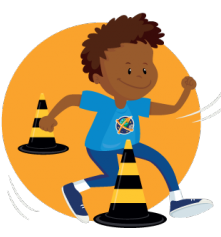 O objetivo deste exercício é completar um percurso de agilidade com a maior rapidez e precisão possível. Para criar o circuito basta colocar uma série de pinos ou outro tipo de obstáculos para contornar. O circuito de agilidade é utilizado para medir o equilíbrio, a habilidade com os pés e a resposta a mudanças de gravidade dos astronautas quando regressam à Terra depois de uma viagem no espaço.Questão 1Selecione todas as situações que podem ser representadas por 10 + 5.(A) Luís usou 10 cones para utilizar com alguns amigos, depois pegou mais 5 para dificultar o circuito.  (B) Luís tem 15 cones e precisa de mais 10 cones para fazer as atividades.(C) Luís tem 10 cones e sua amiga lhe dá mais 5.Questão 2Alex iniciou seu circuito de agilidade no horário marcado no relógio.  A que horas ele começou a atividade? 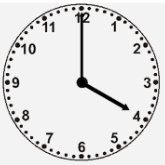 (A) 12h20min(B) 4h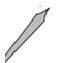 (C) 12h4min(D) 4h12minCUIDADOS COM A POSTURA NA FRENTE DO COMPUTADOR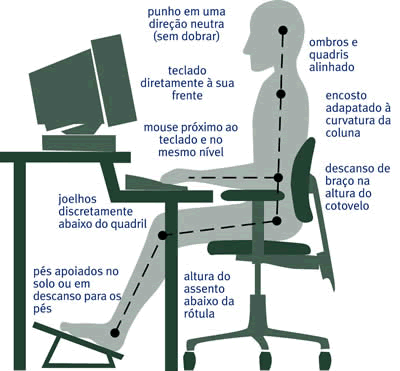 A maneira de sentar, andar, permanecer em pé ou deitado determina não só a qualidade da postura, mas a qualidade de vida das pessoas	A má postura afeta a posição de alguns órgãos internos, diminui o fluxo sanguíneo e pode prejudicar até mesmo a visão. Questão 3Observe a imagem a seguir, com atenção. O que você diria a esta criança sobre a sua postura? 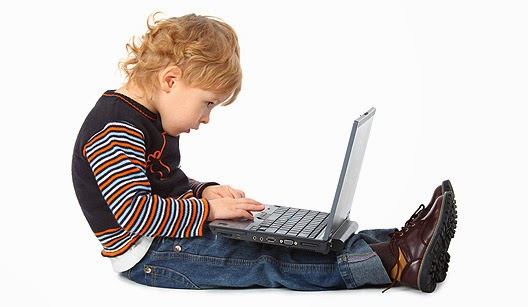 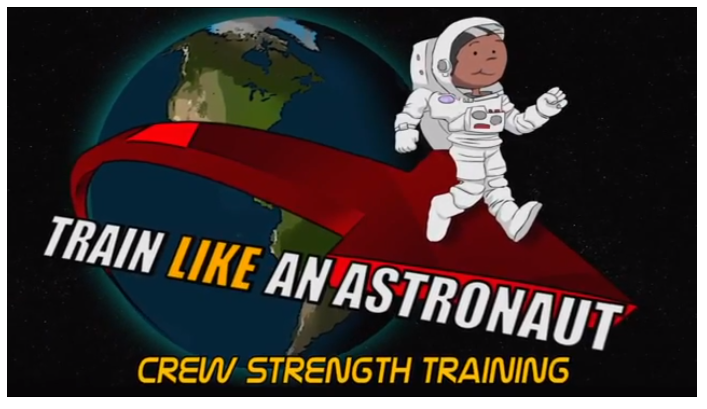 Questão 4Mel e Pat resolveram empurrar um carrinho de rolimã. Mel puxa o carrinho para a esquerda e Pat puxa para a direita. O carrinho se move para a esquerda. 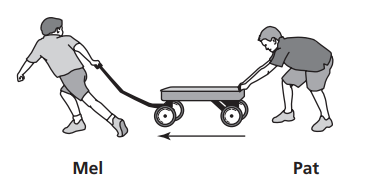 Por que o carrinho se move para a esquerda? (A) Pat puxou com mais força. (B) Pat está mais perto do carrinho. (C) Mel puxou com mais força. (D) Mel está mais perto do carrinho.Questão 5Apresentamos uma parte do sistema solar, a seguir.   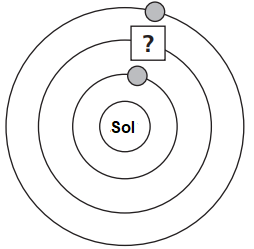 Qual objeto celeste melhor completa o diagrama? Uma estrelaUma galáxiaUm planetaA Lua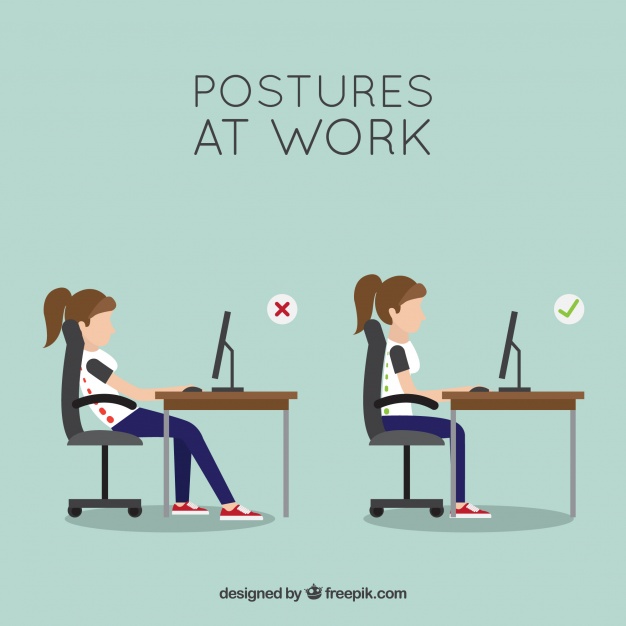 